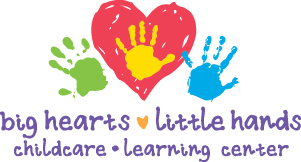 Cot WaiverI, ______________________________________________________ understand that my child is 12 months old or older and will be moving to a cot for nap. The cots are only 3 inches off of the floor and are individually assigned to a child for the duration of time that they are in their assigned classroom.  I hereby give my child ______________________________________ permission to transfer to a cot for nap time._________________________________________________________	____________________Signature								Date